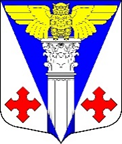 Администрация муниципального образования«Котельское сельское поселение»Кингисеппского муниципального района Ленинградской областиРАСПОРЯЖЕНИЕот   11.07.2016  № 35-рО перечне помещений, находящихся  в муниципальной собственностиМО « Котельское сельское  поселение» Кингисеппского муниципального районаЛенинградской области, пригодных для проведения агитационных публичных мероприятий  в форме собраний для политических партий, зарегистрированных кандидатов,  при проведении выборов депутатов Государственной  Думы Федерального Собрания Российской Федерации седьмого созыва, политических партий (их региональных отделений), зарегистрировавших общеобластной список кандидатов, кандидатов, зарегистрированных по одномандатным избирательным округам,  при проведении выборов депутатов Законодательного собрания Ленинградской области шестого созываВ целях реализации положений статьи 53 Федерального закона от 12.06.2002 года № 67-ФЗ «Об основных гарантиях избирательных прав и права на участие в референдуме граждан Российской Федерации», статьи 32-1 Областного закона Ленинградской области от 01.08.2006 года № 77-оз «О выборах депутатов Законодательного собрания Ленинградской области» и постановления Избирательной комиссии Ленинградской области от 29 июня 2016 года № 126/891 «О Памятке об условиях проведения предвыборной агитации посредством агитационных публичных мероприятий  в период проведения выборов депутатов Государственной Думы Федерального Собрания Российской Федерации седьмого созыва и выборов депутатов Законодательного собрания Ленинградской области шестого созыва»:1.	Определить перечень помещений, находящихся в муниципальной собственности МО «Котельское  сельское поселение» Кингисеппского муниципального района Ленинградской области,  пригодных для проведения агитационных публичных мероприятий в форме собраний для политических партий, зарегистрированных кандидатов, при проведении выборов депутатов Государственной  Думы Федерального Собрания Российской Федерации седьмого созыва, политических партий (их региональных отделений), зарегистрировавших общеобластной список кандидатов, кандидатов, зарегистрированных по одномандатным избирательным округам,  при проведении выборов депутатов Законодательного собрания Ленинградской области шестого созыва 18 сентября 2016 года согласно  приложению №1.2.	Руководителям муниципальных учреждений обеспечить необходимое состояние помещений, указанных в приложении №1, и в случае предоставления помещений лицам, указанным в пункте 1 настоящего распоряжения, уведомлять в письменной форме (приложение № 2) не позднее дня, следующего за днем предоставления помещения, о факте предоставления лицам, указанным в пункте 1, помещения для проведения агитационных публичных мероприятий при проведении выборов депутатов Государственной  Думы Федерального Собрания Российской Федерации седьмого созыва - Избирательную комиссию Ленинградской области, а при проведении выборов депутатов Законодательного собрания Ленинградской области шестого созыва территориальную избирательную комиссию Кингисеппского муниципального района с полномочиями окружной избирательной комиссии Кингисеппского одномандатного избирательного округа № 24.3. Опубликовать  данное распоряжение в средствах массовой информации.4. Контроль за исполнением  данного  распоряжения  оставляю за собой. Глава  администрации                                          Ю.И.Кучерявенко                                                                                                     Приложение № 1                                                                                         к распоряжению администрации                                                                                        МО «Котельское сельское  поселение»                                                                                        от 11.07.2016г. г. №  35-р Перечень помещений, находящихся в муниципальной собственности МО«Котельское  сельское  поселение» Кингисеппского муниципального района Ленинградской области, пригодных для проведения агитационных публичных мероприятий в форме собраний для политических партий, зарегистрированных кандидатов, при проведении выборов депутатов Государственной  Думы Федерального Собрания Российской Федерации седьмого созыва, политических партий (их региональных отделений), зарегистрировавших общеобластной список кандидатов, кандидатов, зарегистрированных по одномандатным избирательным округам,  при проведении выборов депутатов Законодательного собрания Ленинградской области шестого созыва 18 сентября 2016 годаПриложение № 2к распоряжению администрации МО «Котельское сельское поселение»от  11.07.2016 года № 35-рисх.№______от______2016 г.В Избирательную комиссию Ленинградской областиул.  Торжковская, д.4, лит.А, Санкт-Петербург, 197342 тел./факс (812)492-96-51, e-mail: iklenobl@mail.ru                      ИЛИВ территориальную избирательную комиссию Кингисеппского муниципального района с полномочиями окружной избирательной комиссии Кингисеппского одномандатного избирательного округа № 24, пр. К. Маркса, 2а, г. Кингисепп, факс 4-88-76,e-mail: tik_kingisepp@mail.ruот ____________________________________________________________наименование, адрес, телефон организации, представившей уведомлениеУВЕДОМЛЕНИЕСообщаю о том, что помещение пригодное для проведения публичных агитационных мероприятий, находящее по адресу:____________________________________________  площадью_______________                                     адрес помещениябыло предоставлено ________________________________________________________________________:                                          наименование политической партии (ф.и.о. кандидата, № избирательного округа)Вышеуказанное помещение может быть предоставлено на указанных условиях  другим  политическим партиям (кандидатам).Собственник, владелец ______________Ф.И.О. (название организации)   «___»_______2016 года                     №Наименование  помещенияАдресМуниципальное казенное учреждение культуры «Котельский культурно-досуговый комплекс»   (Дом культуры)   Зрительный залЛенинградская областьКингисеппский районпос. Котельский, дом 34 БЛАНК ОРГАНИЗАЦИИУсловия предоставления помещенияУсловия предоставления помещенияУсловия предоставления помещенияУсловия предоставления помещенияБезвозмездно или за платуСтоимость*Дата(число, месяц и год)Время (промежуток времени суток)